社團法人中華食品安全管制系統發展協會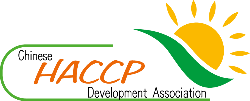 第二屆「學生論文競賽」投稿格式說明(一) 摘要格式：摘  要標題 (中文標楷黑體14號字型；英文採 Times New Roman 14號字型)
作者 (中文標楷12號字型；英文採 Times New Roman 12號字型)。多位作者時，中文以全形頓號分隔，英文以半形逗號分隔。第一作者或共同第一作者以底線標示；通訊作者*或共同通訊作者*以上標星號標示。不同單位作者，得以編號標示。1機關/學校名 與 2機關/學校名 . . .
摘  要 (Abstract)摘要內文採中文標楷12號字型，英文採 Times New Roman 12號字型。不超過500字。摘要不定小標題，以整段形式完成。內容需涵蓋背景、前言、研究目的、對象/材料與方法、結果與討論，與結論等。注意文字、標點、全形與半形。關鍵字：3~5個關鍵字，中文關鍵字以全形頓號分隔，英文關鍵字以半形逗號分隔。(二) 海報格式：規格：海報規格為直式，80 cm*110 cm（無留白邊）。內容：標題：題目 (置中，中英文均可；中文標楷粗體、英文 Times New Roman)、作者、學校機關等。摘要研究目的對象/材料與方法結果與討論結論海報張貼時間：預訂為11月16日，確切資訊將於公佈第二階段通過名單時一併公告。其他：海報由競賽隊伍自行印製。若有異動請依官網更新公告為準。